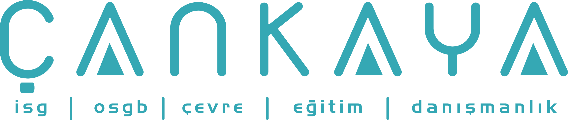 İŞBAŞI İSG KONUŞMALARI(TOOLBOX TALKS) No: 72              			        Sayfa No: 1/2                                                                                                   NEDEN RİSK ALIYORSUN?Görme yeteneğinizi kaybetmeye hazır mısınız? Binlerce insan her gün gerekli olan koruyucu gözlüklerini giymedikleri için bu riski alıyorlar. Aslında göz yaralanması kazası geçiren her 5 işçiden 3ü koruyucu gözlüklerini giymiyordu.İşgücü İstatistikleri Bürosu ( BLS) tarafından yapılan bir ankette yaralanmaların yaklaşık %70inin uçan ya da düşen nesneler sonucu olduğu bulunmuştur. Bildirilen göz yaralanmalarında ise, göze çarpan cisimlerin el ile fırlatılmasından çok daha hızlı hareket eden nesneler olduğu belirtilmiştir.Bu istatistiklere girmemek için ne yapabilirsiniz? Kolay…HER ZAMAN UYGUN KORUYUCU GÖZLÜK TAKIN. Göz yaralanmalarının %90ının uygun gözlük kullanımı ile önlenebilir olduğu tahmin edilmektedir. Koruyucu üreticileri, ürünlerinin daha tutarlı ve istekli kullanılmasını teşvik edici gelişmeler yapmaktadır. Geçmişte işçiler çalışma alanlarında konfor, dayanıklılık ya da uygunsuz tasarımlar nedeniyle koruyucularını kullanmıyordu. Tasarım, konfor, dayanıklılık ve moda konusunda artık koruyucularda da kayda değer tasarım ve gelişmeler yapılmaktadır.MARUZ KALINAN TEHLİKE İÇİN DOĞRU ÜRÜNÜ SEÇTİĞİNİZDEN EMİN OLUN. Ayrıca özellikle taşlama, yonga veya korozif bileşikler gibi tehlikeli işlerde çalışırken gözlük ve/veya yüz maskesi giymeniz gerektiğini bilin.Washington Üniversitesi göz hekimlerine göre, yaralanmalar çoğunlukla hafif ya da şiddetli olarak ikiye ayrılır. Çok az bir kısımda ikisinin arasındadır. Hafif vakalar genellikle sadece basit yıkama ve antibiyotik tedavisi ile ayakta tedavi edilebilir. Ciddi vakalarda birden fazla ameliyat gerekebilir ve birçok durumda eğer görme yetisi kaybedilmemişse bile kaza öncesi durumu gibi olmayacaktır.İşte olun veya olmayın, göz sağlığınızı korumak en önemli kaygılarınızdan biri olmalıdır. Şirketinizin %100 göz koruma politikası olabilir ve sizi koruyabilir. Ancak, koruyucularınızı kullanmak sizin sorumluluğunuzdur. Taahhüdünüz olmadan görme yetinizi kaybetme riskini almış olursunuz.İnsanlar genellikle son moda bir güneş gözlüğü için ciddi paralar harcamayı umursamaz. Oysa bazı koruyucu gözlükler 10$dan bile daha az maliyetlidir. Moda gözlükler yüzünüzde harika görünür ve sizi güneşten korur. Fakat bunlar genellikle emniyet gözlüğü değildir ve sizi koruma amaçlı lenslerle tasarımlanmamıştır.Unutmayın! Göz sağlınızı korumamak için bahaneniz olamaz.İŞBAŞI İSG KONUŞMALARI(TOOLBOX TALKS)No:  72                                                                                                                  		      Sayfa No: 2/2                                                                                                   WHY TAKE A CHANCE?Are you willing to risk losing your ability to see? Thousands of people take that chance every day by not wearing needed eye protection. In fact 3 out of 5 workers who have experienced an eye injury were not wearing their eye protection. A survey by the Bureau of Labor Statistics (BLS) found that nearly 70% of the injuries were the result of flying or falling objects. Most of the material striking the eye was reportedly moving at speeds faster than something being thrown by hand. What can you do so you are not added to these statistics? Easy... WEAR PROPER EYE PROTECTION AT ALL TIMES. It is estimated that 90% of eye injuries can be prevented through the use of proper protective eyewear. Manufacturers of eye and face protection have greatly improved their products to help encourage more willing and more consistent use. In the past workers in the field would not wear the protection because of the equipment's lack of comfort, durability, or out-dated styling. Considerable advancements have now been made in the design of this protection to improve the comfort, durability and fashion. MAKE SURE THE EYE PROTECTION IS RIGHT FOR THE HAZARD and that it fits correctly. Also know when to wear goggles and/or a face shield especially when doing high hazard work such as grinding, chipping or working with corrosive compounds. According to the University of Washington Ophthalmologists, Inc., most eye injuries are rated either mild or severe, with few being in between. Mild cases usually require only simple outpatient care such as irrigating and antibiotic treatment. Severe cases may require multiple surgeries and in most cases the eye sight will not be as it was before the accident, if the vision can be saved at all. Protecting your eyesight should be one of your most paramount concerns whether you are on the job or not. Your company may provide you the protection, and have a 100% eye protection policy. However, it is your responsibility to wear the eye protection. Without your commitment, you put yourself at risk of losing your eyesight. Often people will think nothing of spending a hundred dollars or more for a pair of name brand fashion sunglasses. Some of the best safety glasses cost less than $10. Fashion eyewear looks great and protects your eyes from the sun. But they are typically not safety-rated, and are not designed to protect your eyes from objects impacting the lense. Remember! There are no good excuses for not protecting your eyesight.